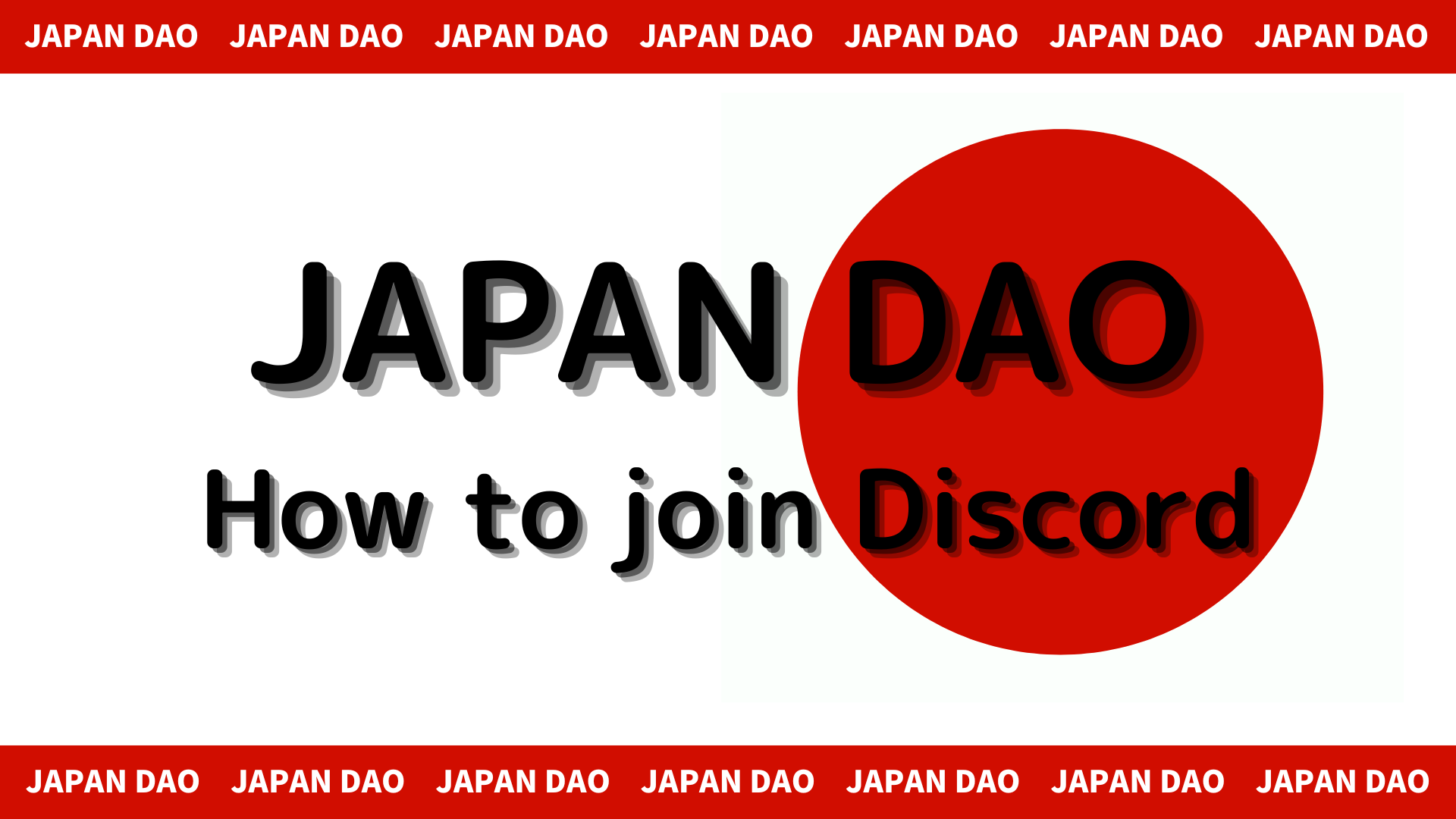 Come partecipare alla comunità del Japan DAO (come partecipare al server discord)In questa rivista Smapke, presenteremo come partecipare alla comunità Japan Dao!Usiamo uno strumento di comunicazione chiamato "Discord" per comunicare con gli utenti.Ora spiegherò la procedura di seguito su come partecipare alla comunità.Come partecipare alla comunità■ Metodo di partecipazione a discordiaEsistono due modelli su come partecipare a discordia.Pattern 1: incolla il collegamento di invito e partecipaPattern 2: partecipare dal conto ufficialePattern 1: procedura di partecipazione discordia (pasta di collegamento di invito)1. Apri l'app Discord2. Procedere per creare un server con il pulsante " +" in alto a sinistra dello schermo3. Tocca "Partecipa al server" nella parte inferiore dello schermo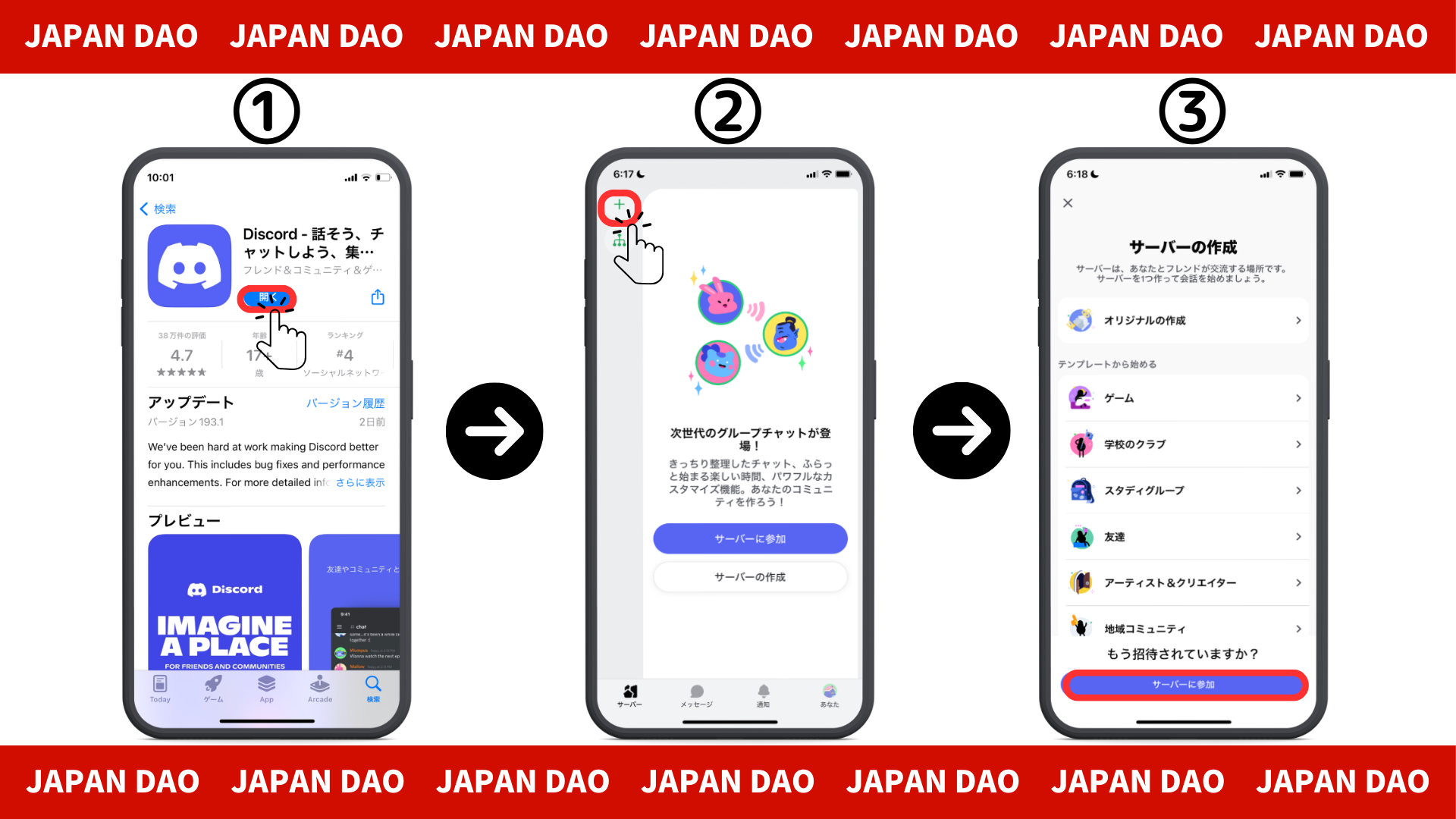 4. Incollare l'URL del server della comunità al collegamento a invitoSi prega di copiare e incollare l'URL del Japan Dao Serverhttps://discord.com/invite/japandao5. Tocca "Invito"6. Registrazione completa sul server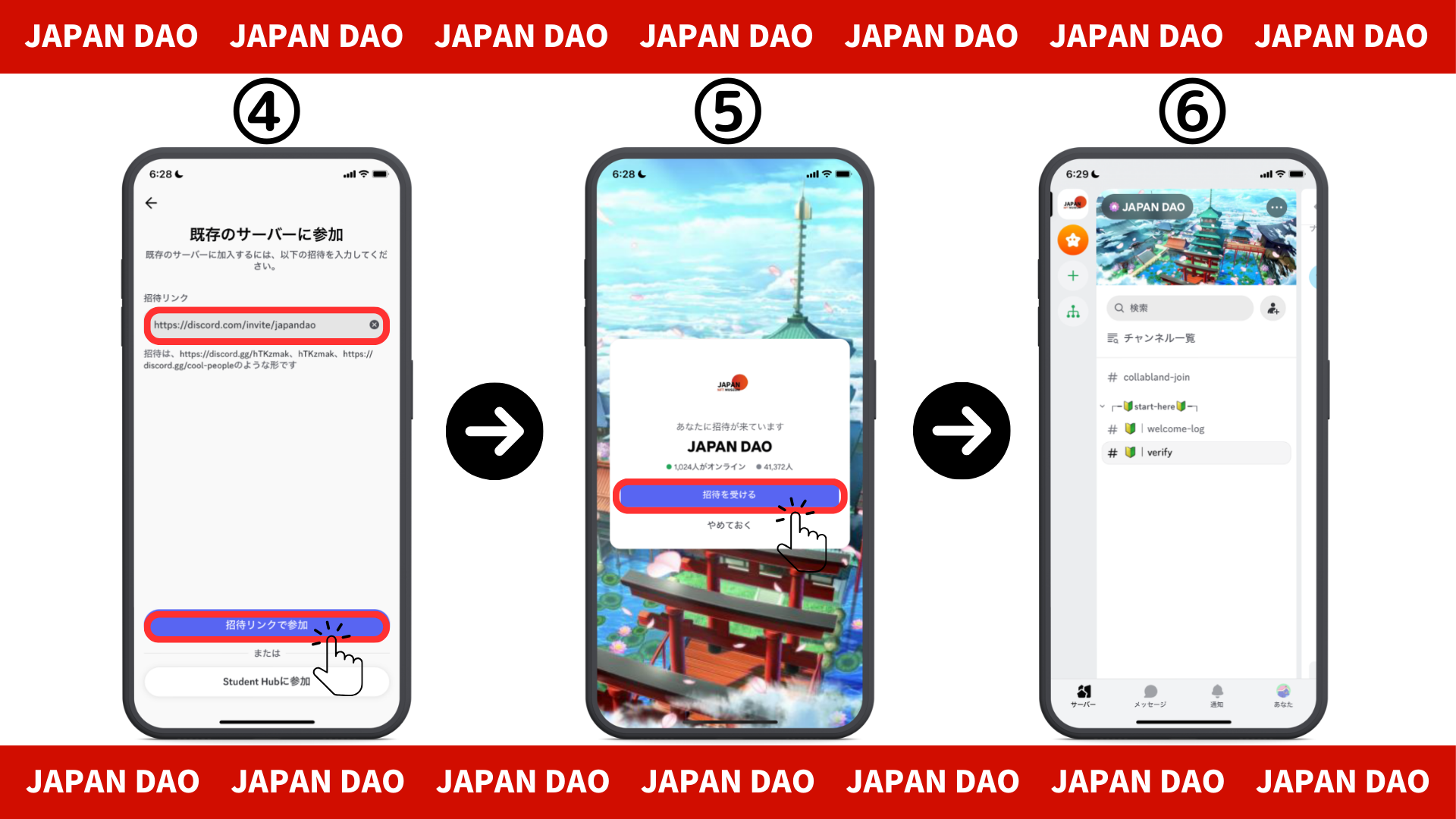 Pattern 2: procedura di partecipazione a discordia (da X Account ufficiale)Account ufficiale di Giappone DAO: https: //twitter.com/japannftmuseum1. Tocca il link discord dell'account ufficiale X2. Tocca "Invito"3. Registrazione completa sul server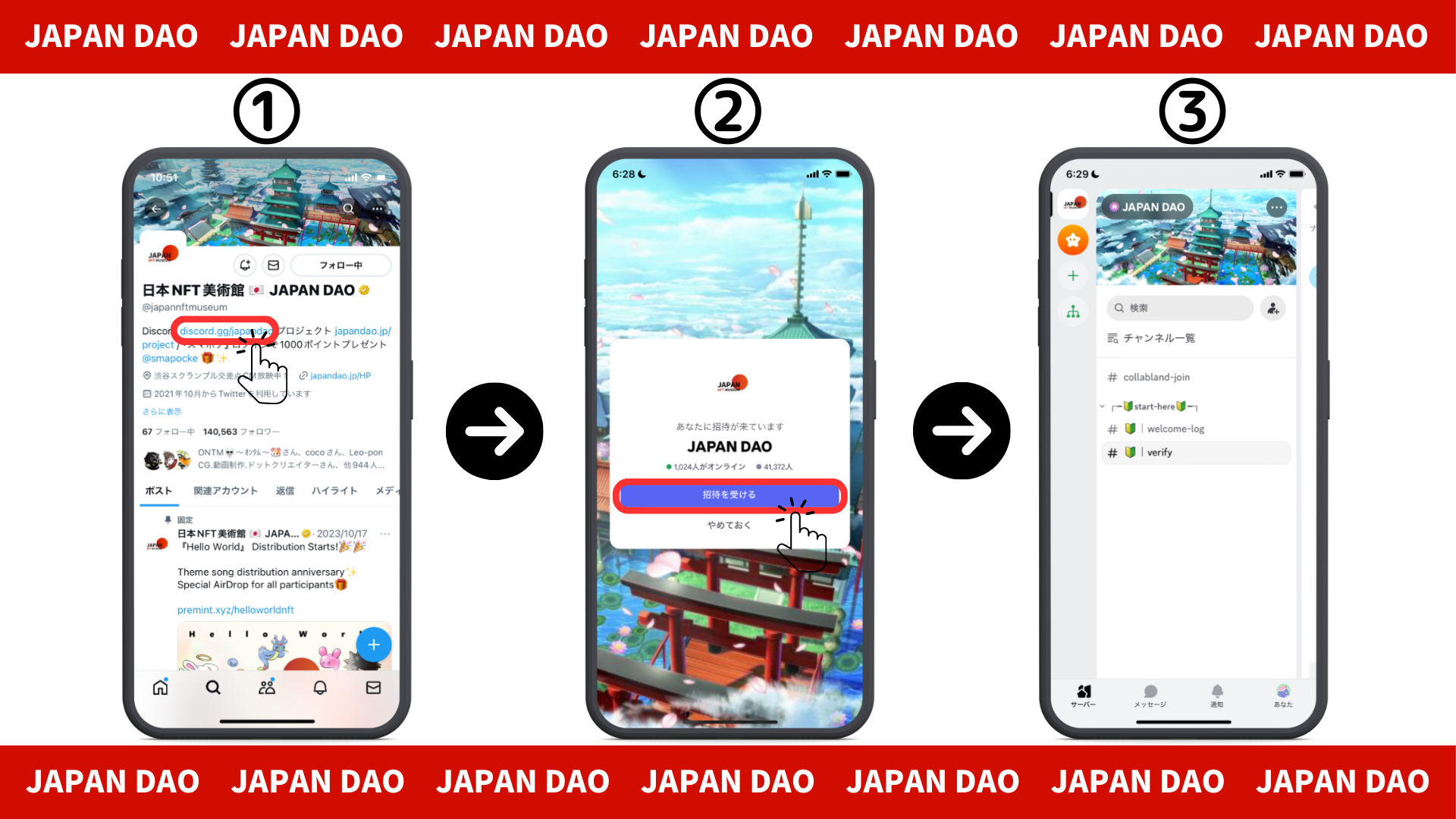 ■ Informazioni sulle impostazioni iniziali (autenticazione, impostazioni del rotolo)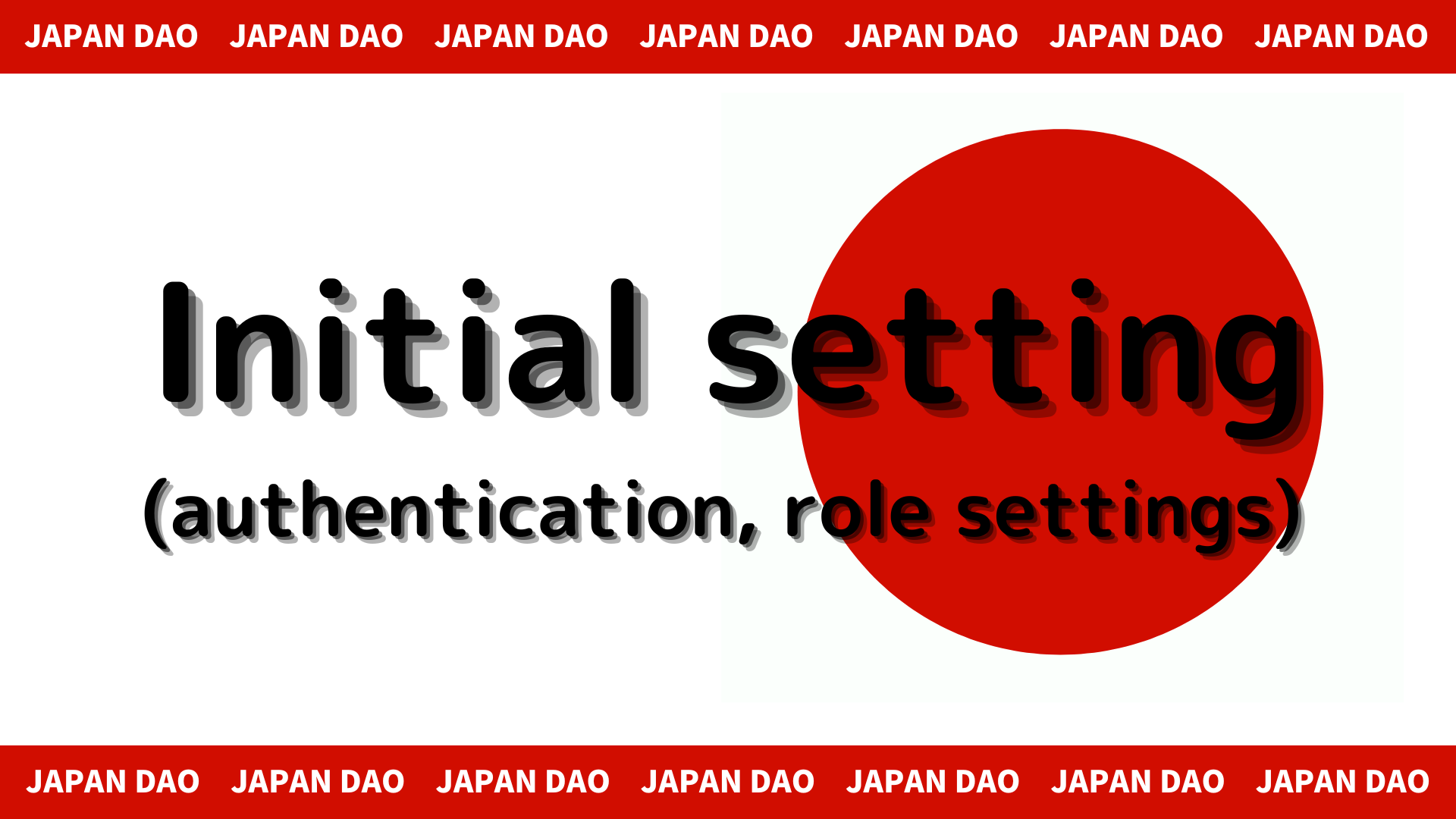 1. Tocca " # 🔰 | Verifica"2. Scorri fino alla parte inferiore dello schermo3. Controlla la regola del server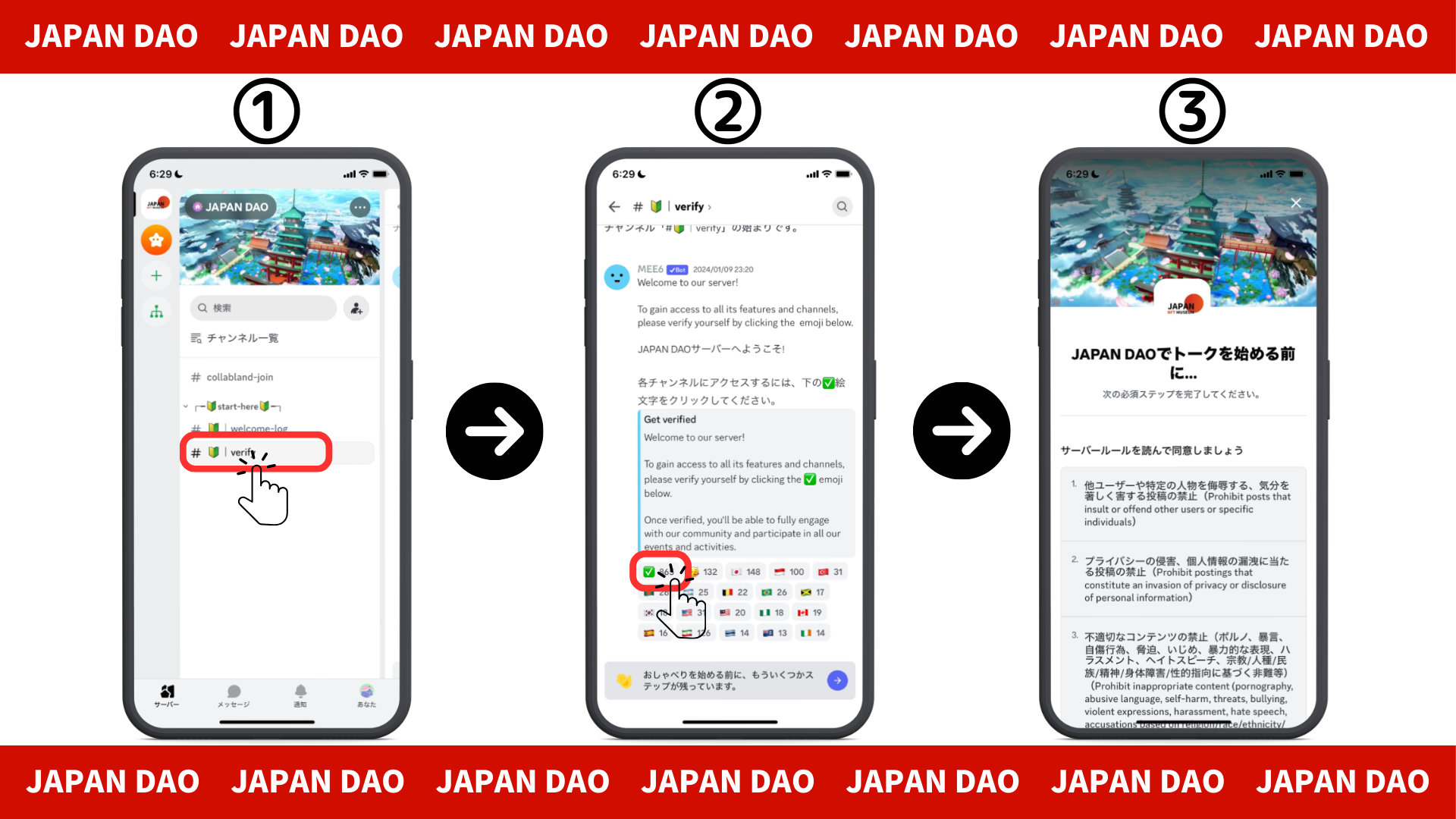 4. Leggi le regole, controlla per essere d'accordo e tocca completa5. Tocca " # 🔰 | Set-Role"6. Fare clic su "🌟" Emoticon (Giappone Dao Friends Roll)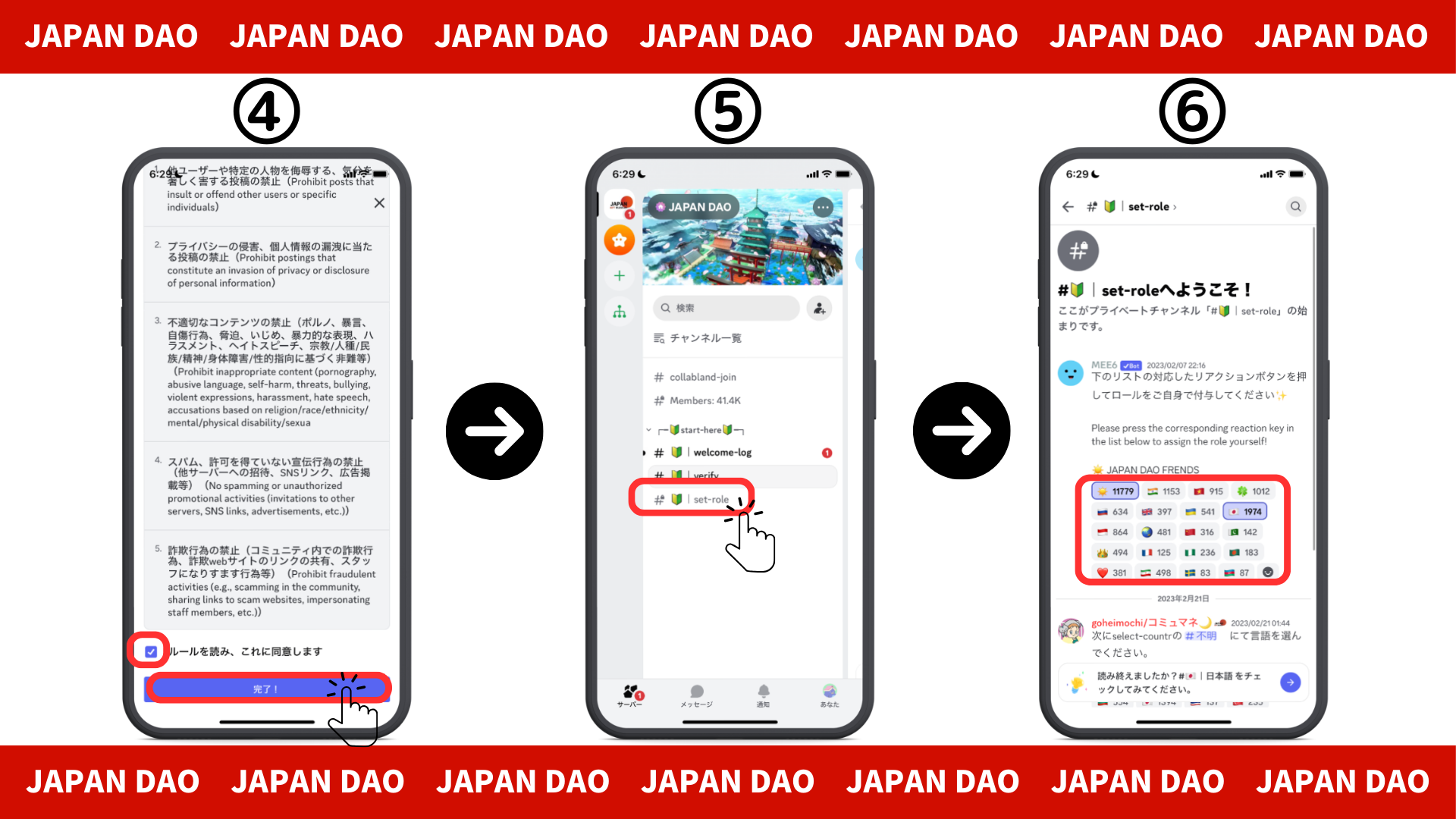 ■ Invia un messaggio1. Tocca il tuo canale linguistico2. Tocca l'icona Emoji3. Tocca il timbro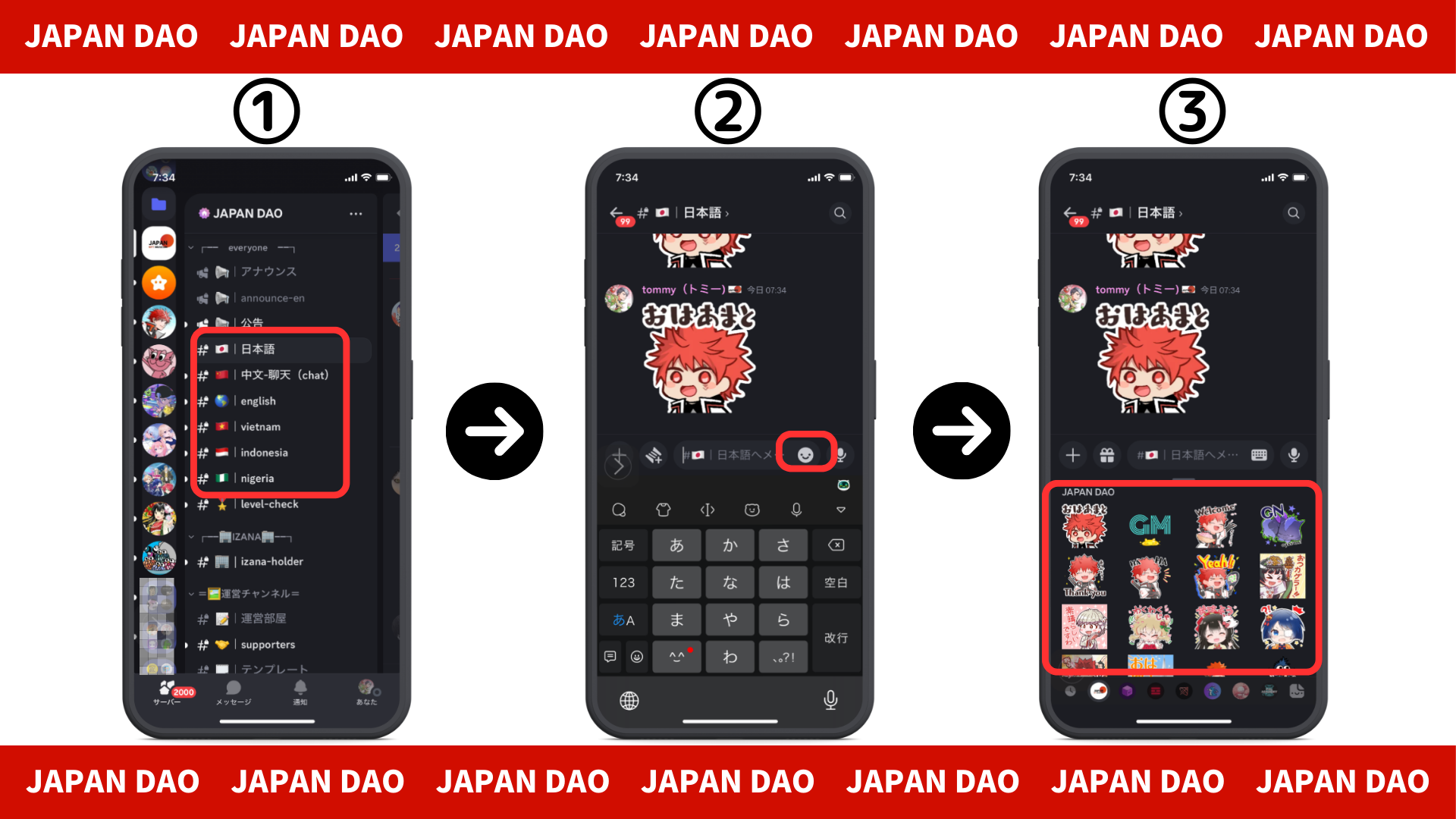 riepilogoTi sei unito alla comunità?Se hai francobolli o domande su ogni canale linguistico, non esitare a farlo.I membri risponderanno, quindi unisciti a noi sempre di più!!Giappone DAO continuerà a fornire nuove informazioni agli utenti il ​​prima possibile.Se sei interessato al Giappone DAO, segui l'account ufficiale X con "Japan Dao Magazine".Account ufficiale X: https: //twitter.com/japannftmuseumDiscord ufficiale: https://discord.com/invite/japandaoCommenti del regista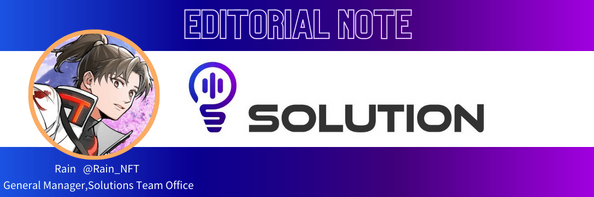 Giappone Dao ha una magnifica missione per far rivivere il Giappone con NFT!La cultura manga e anime di cui il Giappone è orgoglioso delle Olimpiadi di Tokyo è compatibile con NFT, ed è solo una buona idea tenere l'NFT di amati creatori e progetti.E con il DAO, l'effetto sinergico ha sia la diffusione che la quantità di calore e l'eccitazione del mondo!In ogni caso, realizziamo la risurrezione del Giappone con il Giappone Dao!